Questionnaire code:QUESTIONNAIREFINANCIAL CAPABILITY AMONG UNIVERSITY STUDENTSName			: .............................................................................................Name			: .............................................................................................Faculty			: .............................................................................................Age			: .................. year oldGender			: [1] Male		[2] FemaleWhat is your housing arrangement?Have you take a module of Personal Finance (IKK431)?How many years of working experience do you have? (Include full or part-time experience, internships, summer jobs, etc.)Income/month 			: .............................................................................................What is the main source of your monthly income: (SA)Pocket money from parentsScholarshipOther family members, specify…A part time jobOthers, specify……Email 				: ...............................................................................................PART I. FOR THE FIRST PART OF THIS SURVEY, WE WOULD LIKE YOU TO ASK THE RESPONDENTS TO RATE THE FOLLOWING ITEMS THAT ARE LISTED IN THE TABLE. SIMPLY TICK THEIR ANSWER, THEN MOVE ONTO THE NEXT QUESTION. (INSTRUCTIONS TO INTERVIEWER ARE IN CAPITALS).FINANCIAL ATTITUDE (ASK ALL)SHOWCARD A. I will read out you some statements made by other people about financial attitude. Please indicate how strongly you agree or disagree with them, by telling the number on the card. SINGLE ANSWER (SA)(3) Questions were adopted from Kempson and Collard (2006); MAS (2013; 2013b; 2015b)FINANCIAL BEHAVIORASK ALLSHOWCARD B. Now I would like to ask about financial behaviour such as experience and management practice. Please just tell me the number on the card that best describes your current situation. SA. (2) Questions were adopted from Cude et al (2006); Kempson and Collard (2006); MAS (2013; 2013b; 2015b)PART IIFOR THE NEXT FOLLOWING PART, WE WOULD LIKE YOU TO ASK THE RESPONDENTS TO ANSWER THIS SET OF QUESTIONS.  PLEASE NOTE, IF NO DIRECT INSTRUCTION, PLEASE CONTINUE WITH NEXT QUESTION. INSTRUCTIONS TO INTERVIEWER ARE IN CAPITALS. SECTION A:  MANAGING MONEYThe next questions are about your views on money and managing money.  Please be assured that ALL the information collected is confidential – it is not shared with anyone and it is only used for the purposes of research.  ASK ALL         A1. Do you keep track your income and expenditure?ASK IF ANSWER “NO” AT A1     A2. Which of the following statement that describe your circumstance?ASK IF ANSWER YES AT A1 A3. SHOWCARD C. How often, if at all, do you keep track your income and expenditure?AlwaysMost of the time SometimesHardly everASK IF CODE 1 AT A1A4. SHOWCARD D. How do you keep track of your income and expenditure? Please select all that apply. MA An online budgeting toolA spreadsheetA piece of paperIn my head (mentally)By checking my bank balanceBy reviewing my bank statementsAn accounts book or notebookA financial software packageOther (specify)Don’t knowPrefer not to sayI’d now like to ask a few general questions about any bank accounts you have and how you use them.  I will not ask for any details about the accounts themselves.  ASK ALLA5. Beside current account that provided by university, do you have any other account? (SA) YesNo Prefer not to sayASK ALLA6. What is the main use of your account? (If have more than one account, please think about the one from which you use most). SA. As a saving accountAs a current account: for day-to-day money managementTo receive money transfer from parents/scholarshipOther, specifyPrefer not to sayThe next few questions are about the current account that you use most often. If you have more than one, please think about the one from which you use most. ASK ALLA7. SHOWCARD E. How often do you normally check how much money is in this account?  Please choose one option only. READ OUT. SINGLE CODE ONLY. (SA). 1.    Every day At least once a week, but not every dayAt least once a fortnight, but not once a weekAt least once a month, but not once a fortnightLess than once a monthNever (Go to A9)Don’t know (Go to A9)Prefer not to sayASK IF ANSWER CODE 1-6 AT A7A8. SHOWCARD F. And which, if any, of the following methods do you use to check how much money is in your current account? Please select all that apply. MULTICODE OK. (MA). Ask for a balance or mini statement at the bank using a cash machine Online through my bank’s websitePhone bankingA text message from my bankUsing an App on a mobile or other electronic deviceI do not check how much money is in this account (SINGLE CODE ONLY) Don’t know (SINGLE CODE ONLY) SAPrefer not to sayASK ALLA9. SHOWCARD G. How often, if at all, do you normally check the balance/asking for mini statements before withdraw cash? AlwaysMost of the time SometimesHardly ever Never Now, I would like to ask the next set of questions about regular bills that you get and how you pay for them.ASK ALLA10. SHOWCARD H. Which one of the following statements best describes how well you are keeping up with your bills and credit commitments at the moment? Please just read out the number that applies. SAI am keeping up with all bills and commitments without any difficultiesI am keeping up with all bills and commitments, but it is a struggle from time to timeI am keeping up with all bills and commitments, but it is a constant struggleI am falling behind with some bills or credit commitments I am having real financial problems and have fallen behind with many bills or credit commitments I don’t have any bills or commitmentsDon’t knowPrefer not to sayASK IF CODES 4 OR 5 AT A10, otherwise GO to next question.A11. Which bills payments, if any, are you currently behind with? MA MortgageRentUtilities (electricity, gas, water, phone, internet)Credit cardsLoansTuition feesOther (please specify)Now a few questions about money left. ASK ALLA12. SHOWCARD I. In the past 12 months, how often have you had money left over at the end of the month? READ OUT (SA). AlwaysMost of the time SometimesHardly ever Never (go to A16)ASK IF A12 = ALWAYS OR MOST OF THE TIME OR SOMETIMES OR HARDLY EVERA13a. DO NOT SHOW SCREEN. What do you usually do with the money left over? PROBE: what else? DO NOT PROMPTA13b. Then prompt: what else? Spend itPut it into/leave it in savings account/investmentsLeave it in current account and then put it into savings/investmentsKeep it in purse/wallet for the next week/monthSave it in cash at home Give it to someone else to save for meDepends on amount left over/varies too much to sayOther (SPECIFY) _____________________________________________Don’t knowPrefer not to sayASK ALL, EXCEPT THOSE WHO ANSWER “ALWAYS” AT A12A14.  SHOWCARD J. And in the past 12 months, how often, if at all, have you run out of money before the end of the month? AlwaysMost of the timeSometimesHardly everNever (go to section B)ASK IF A14 = ALWAYS OR MOST OF THE TIME OR SOMETIMES OR HARDLY EVERA15. DO NOT SHOW SCREEN. (a) What do you usually do, if any, when you run out of money? (b). PROBE: what else? (SHOWCARD)Borrow from family/friendsCut back spendingUse credit cardTake out commercial loanDraw money out of savingsDo overtime/earn extra moneyDepends on amount needed/varies too much to sayDon’t knowPrefer not to say Other (SPECIFY) _____________________________________________SECTION B.  PLANNING AHEADNow, I would like to discuss various aspects of planning ahead, including planning for unexpected events as well as making plans for things that you know will occur in the medium or long term. Again, please be assured that the information collected is confidential – it is not shared with anyone and it is only used for the purposes of research.  ASK IF ANSWER YES (CODE 1) AT A1, IF NOT CODE 1 AT A1, continue to B3.B1. You said earlier that you keep track of your expenditure. Do you set a personal budget of how much you can spend? SA YesNo (go to B3)Don’t know (go to B3)Refused (go to B3)ASK IF ANSWER YES AT B1.B2. How often, if at all, do you end up sticking to the budget you set? SA AlwaysMost of the time Sometimes Hardly everNeverDon’t know RefusedASK ALLB3. SHOWCARD K. Do you anticipate needing money in the foreseeable future for any of the following? MULTICODE OK. MA Education (study fees)A weddingHolidays or travelling Buying or replacing a car or other vehicleBuying a home (If have a child/children) Providing some sort of financial support for your child/children (If own a house) Major house repairs or home improvementsThe care of an elderly relativeSomething else (Please specify)None of the above (SINGLE CODE ONLY) SADon’t know (SINGLE CODE ONLY) SARefused (SINGLE CODE ONLY) SAASK IF MULTICODE AT B3.B4. Which of those things (B3) is likely to occur first?                         (SA) B5:  I’d now like to ask you some questions about how you expect to pay for <INSERT ACTIVITY FROM B3 (IF SINGLE CODE) OR B4>. Have you made any plans to help you meet this expense? SA. (Source: MAS)YesNo (go to B7)Don’t know (go to B7)Refused (go to B7)IF ANSWER YES AT B5B6. SHOWCARD L. How do you plan to pay for this expense? MULTICODE OK. (MA) Using income saved especially to pay for thisUsing general savings Using an unexpected source of income, such as an inheritance Through an insurance policyUsing a loanUsing a credit cardBy taking on a second job, or overtimeAnother way (Please specify)Don’t knowRefused to answerASK ALLB7.  And, in the last three years, have you experienced a major unexpected expense? By major, we mean an expense equivalent to your whole income for a month, or more. SINGLE CODE ONLY (SA) YesNo (go to section C)Don’t know (go to section C)Prefer not to say (go to section C)ASK IF ANSWER YES AT B7B8. SHOWCARD M. How did you find the money to pay for this? If you have had more than one major unexpected expense in the past three years, please think about the largest. Tick all apply. (MA) Cut back on spendingDrew money from a bank account (current/savings account)Claimed on an insurance policyUsed a credit cardTook out a loan (including mortgage)Borrowed money from family/friendsFamily/friends gave me money to help outGot a part time jobSold items I no longer neededAnother way (Please specify) OEI could not find the money/ I haven’t paid for it yet SADon’t know (SINGLE CODE ONLY) SAPrefer not to say (SINGLE CODE ONLY) SASECTION C.  PROTECTION/RISK MANAGEMENTASK ALLI would now like to ask you a question about insurance.C1. SHOWCARD N. Please could you look at these types of insurance, and indicate which, if any of these you currently have, either in your own name or jointly with someone else? MULTICODE OK. RANDOMISE 1 TO 4Life insuranceHealth insuranceCritical illness insuranceHome contents insuranceNone of these SADon’t know SAPrefer not to say SASECTION D.  MAKING CHOICESNow for the next section, I would like to ask some questions that related to making choices.ASK ALLD1. SHOWCARD O. I would now like to ask about the financial products that you have. Please look at each of these cards and tell me which, if any, of these you currently have, either in your own name or jointly with someone else? Please just tell me the letter on the card. Code all that apply.ASK IF ANSWER CODE 1-9 AT D1.D2. SHOWCARD P. Why did you decide to put your money in the {type of product from D1} you bought most recently, rather than invest it in some other way? Tick all apply (MA) Past performance High potential returnsGuaranteed returnsGuaranteed incomeHad used this company/provider beforeRecommended by family member/friend/colleagueReputation/had heard of companyDid not consider any other investmentsOther (SPECIFY) _____________________________________________Don’t knowPrefer not to sayASK ALLD3. SHOWCARD Q. If you needed advice about money, who would you ask? Please select all that apply. Multicode Allowed (MA)My parentsMy friendsMy teachersOther family members (write in)Internet site (write in)A bank, building society or other financial organisationTV programmes (write in)NewspaperSpecialized magazine/publicationFinancial advisorOther (write in)I do not ask for advice about money (SA)Don’t know (SA)Prefer not to say (SA)ASK ALLD4. How often do you discuss money with : friends familySHOWCARD R. SINGLE CODE FOR EACHVery oftenFairlyNot very oftenHardly ever NeverASK ALLD5. SHOWCARD S. Before you signed the agreement/contract, did you read terms and conditions? AlwaysMost of the time Sometimes Hardly ever Never Never experienced sign the agreement/contract SECTION E – STAYING UPDATEASK ALLE1. SHOWCARD T. How often do you use the internet? SA Several times a dayOnce a day2 to 5 times a weekAbout once a weekLess than once a weekI do not use the internetASK ALLE2. SHOWCARD U. In your opinion, how important or unimportant, if at al, is it important for people like you to keep up to date with what is happening with financial matters generally, such as the economy and the financial services sector? SA. Very importantQuite importantNeither important or not importantNot very important Not at all importantASK ALLE3. SHOWCARD V. And how frequently do you monitor it? SA.EverydayAt least once a week, but not everydayAt least once in fortnight, but not once a weekAt least once a month, but not once in fortnightLess than once a month ASK ALLE4. SHOWCARD W. Which, if any, of these things do you personally keep an eye on? CODE ALL THAT APPLY. Changes in the housing marketChanges in the stock marketChanges in interest ratesChanges in inflationChanges in taxation, e.g. income tax, capital gains taxChanges in the job marketChanges in state pension, benefits and tax creditsBest buys in financial products None of these (SA, GO to section I)ASK IF ANSWER CODE 1-8 AT E4.E5. DO NOT SHOW SCREEN. How do you tend to monitor these things? PROBE FULLY. DO NOT PROMPT. Financial pages in daily or weekend newspapersNewspapers (not financial pages)Specialist personal finance magazines (example..)Specialist personal finance programmes on TV or radioOther TV or radio programmesInternetFinancial adviser/stockbrokerSECTION FASK ALLNow I would like to ask you some questions that related to your own circumstances about personal finance and courses. Please tell me the first of these that best describes your current situation. ASK ALLF1. SHOWCARD X. How sure do you feel about your ability to manage your own finances? (SA) Not sure at all - I wish I knew a lot more about money managementNot too sure - I wish I knew more about money managementNeither sure or not sureSomewhat sure - I understand most of what I'll need to knowVery sure - I understand money management very wellASK ALLF2. SHOWCARD Y. How interested if at all are you in increasing your financial knowledge? (SA) Very uninterestedSomewhat uninterestedNot sureSomewhat interestedVery interestedASK ALLF3. SHOWCARD Z1. Which of these topics, if any, would be of interest to you? (Check all that apply) ASK ALLThinking firstly about how you feel personally at the moment…Z. SHOWCARD Z2. how satisfied or dissatisfied would you say you are with your overall financial circumstances? (SA) (source: MAS)Very satisfiedFairly satisfiedNeither satisfied nor dissatisfiedFairly dissatisfiedVery dissatisfiedDon’t knowPrefer not to sayG. FINANCIAL KNOWLEDGE AND SKILLASK ALL  SHOWCARD Z3. The next few questions are a bit different, they are designed as quiz questions. Please do not worry if you cannot answer them, some of these questions are designed to be difficult. But it is not an exam. It does not matter whether the answers you give are right or wrong.  SA1. If the inflation rate is 5% and the interest rate you get on your savings is 3%, will your savings have more, less or the same amount of buying power in a year’s time? MoreThe sameLessDon’t knowRefused2. Suppose you had Rp 100,000 in a savings account and the interest rate was 2% per year. After 5 years, how much do you think you would have in the account if you left the money to grow? More than Rp102,000Exactly Rp 102,000Less than Rp 102,000Do not knowRefuse to answer3. Suppose you saw the same television on sale at a discount in two different shops. The original purchase price of the television was Rp. 2,500,000. One shop is offering a discount of Rp 300,000 off the original price, the other is offering a discount of 10% off the original price. Which is the better deal – Rp 300,000 off or 10% off? Rp 300,000 off10% offDon’t knowRefusedPlease tell me whether this statement is true or false. “Buying a single company’s stock usually provides a safer return than a stock mutual fund TrueFalseDo not knowRefuse to answer5. Rob and Molly are the same age. At age 25 Rob began saving Rp 2,000,000 a year for 10 yearsand then stopped at age 35. At age 35, Molly realized that she needed money for retirementand started saving Rp 2,000,000 per year for 30 years and then stopped at age 65. Now they are both 65 years old. Who has the most money in his or her retirement account (assume bothinvestments had the same interest rateThe best age to start paying into a pension is...In your twentiesIn your fiftiesAs far as you know, are the following statements true, false, or are you not at all sure? SASource: NFCC 2014SHOWCARD Z4. Looking at this example of a bank statement, please can you tell me how much money was in the account at the end of February? PLEASE WRITE IN YOUR ANSWER TO NEAREST RUPIAH.Numeric range (PERMITTED RANGE 1 TO 9,999) __________________DON’T KNOW SINGLE CODE ONLY#Thank you for taking the time to complete this survey#Source:Cude, B.J., Lawrence, F.C., Lyons, A.C., et.al., (2006). College Students and Financial Literacy: What They Know and What We Need to Learn. Eastern Family Economics and Resource Management Association 2006 Conference. Lusardi, A., and Mitchell, O. S. (2006). Financial literacy and planning: Implications for retirement wellbeing. Final Report.Kempson E. and Collard S. (2006) ‘Financial Capability baseline survey: questionnaire’.  The Personal Finance Research Centre, University of Bristol in collaboration with Jenny Turtle and Alan Worley at BMRB Limited and the FSA. London: Financial Services Authority.The Money Advice Service (MAS) (2015) Financial Capability in the UK 2015: Initial results from the 2015 UK Financial Capability Survey. London: Money Advice Service.The Money Advice Service (MAS) (2013b). 'Financial Capability Tracker Wave 3. Draft Questionnaire'. MAS The Money Advice Service (MAS) (2015b). 'Financial Capability Tracker 2015 Wave Draft– v0.2'. Draft Questionnaire. MAS Lusardi, A., and Mitchell, O. S. (2006). Financial literacy and planning: Implications for retirement wellbeing. Final Report.Virginia Tech (n.d). College Student Financial Literacy Survey. Virginia Tech. Showcards for questionnaire for Survey (English version)SHOWCARD A. Please indicate how strongly you agree or disagree with them, by telling the number on the card. SHOWCARD B. Please just tell me the number on the card that best describes your current situation. SA.  SHOWCARD C. How often, if at all, do you keep track your income and expenditure?AlwaysMost of the time SometimesHardly everNeverPrefer not to say SHOWCARD D. How do you keep track of your income and expenditure? Please select all that apply. An online budgeting toolA spreadsheetA piece of paperIn my head (mentally)By checking my bank balanceBy reviewing my bank statementsAn accounts book or notebookA financial software packageOther (specify)Don’t knowPrefer not to saySHOWCARD E. How often do you normally check how much money is in this account?  Please choose one option only. 1.    Every day At least once a week, but not every dayAt least once a fortnight, but not once a weekAt least once a month, but not once a fortnightLess than once a monthOther (Please specify)Never Don’t know Prefer not to saySHOWCARD F. And which, if any, of the following methods do you use to check how much money is in your current account? Please select all that apply. Ask for a balance or mini statement at the bank using a cash machine Online through my bank’s websitePhone bankingA text message from my bankUsing an App on a mobile or other electronic deviceI do not check how much money is in this account Don’t know Prefer not to saySHOWCARD G. How often, if at all, do you normally check the balance/asking for mini statements before withdraw cash? AlwaysMost of the time SometimesHardly ever Never Prefer not to say SHOWCARD H. Which one of the following statements best describes how well you are keeping up with your bills and credit commitments at the moment? Please just read out the number that applies.I am keeping up with all bills and commitments without any difficultiesI am keeping up with all bills and commitments, but it is a struggle from time to timeI am keeping up with all bills and commitments, but it is a constant struggleI am falling behind with some bills or credit commitments I am having real financial problems and have fallen behind with many bills or credit commitments I don’t have any bills or commitmentsDon’t knowPrefer not to saySHOWCARD I. In the past 12 months, how often have you had money left over at the end of the month? AlwaysMost of the time SometimesHardly ever Never Don’t know Prefer not to say SHOWCARD J. And in the past 12 months, how often, if at all, have you run out of money before the end of the month? AlwaysMost of the timeSometimesHardly everNever Don’t know Prefer not to say SHOWCARD K. Do you anticipate needing money in the foreseeable future for any of the followingEducation (study fees)A weddingHolidays or travelling Buying or replacing a car or other vehicleBuying a home (If have a child/children) Providing some sort of financial support for your child/children (If own a house) Major house repairs or home improvementsThe care of an elderly relativeSomething else (Please specify)None of the above Don’t know RefusedSHOWCARD L. How do you plan to pay for this expense? (MA) Using income saved especially to pay for thisUsing general savings Using an unexpected source of income, such as an inheritance Through an insurance policyUsing a loanUsing a credit cardBy taking on a second job, or overtimeAnother way (Please specify)Don’t knowSHOWCARD MHow did you find the money to pay for this? If you have had more than one major unexpected expense in the past three years, please think about the largest. Tick all apply. Cut back on spendingDrew money from a savings accountDrew money from a current accountClaimed on an insurance policyUsed a credit cardTook out a loan (including mortgage)Borrowed money from family/friendsFamily/friends gave me money to help outGot a part time jobSold items I no longer neededAnother way (Please specify) OEI could not find the money/ I haven’t paid for it yetDon’t know Prefer not to say SHOWCARD NPlease could you look at these types of insurance, and indicate which, if any of these you currently have, either in your own name or jointly with someone else? Life insuranceHealth insuranceCritical illness insuranceHome contents insuranceNone of these SADon’t know SAPrefer not to say SASHOWCARD O I would now like to ask about the financial products that  you have. Please look at each of these cards and tell me which, if any, of these you currently have, either in your own name or jointly with someone else? Please just tell me the letter on the card. Code all that apply.SHOWCARD P. Why did you decide to put your money in the {type of product from D1} you bought most recently, rather than invest it in some other way? Tick all apply  Past performance High potential returnsGuaranteed returnsGuaranteed incomeHad used this company/provider beforeRecommended by family member/friend/colleagueReputation/had heard of companyDid not consider any other investmentsDon’t knowPrefer not to sayOther (SPECIFY) _____________________________________________SHOWCARD Q If you needed advice about money, who would you ask? Please select all that applyMy friendsMy teachersOther family members (write in)Internet site (write in)A bank, building society or other financial organisationTV programmes (write in)NewspaperSpecialized magazine/publicationFinancial advisorOther (write in)I do not ask for advice about money SHOWCARD R How often do you discuss money with : friends family. SINGLE CODE FOR EACHVery oftenFairlyNot very oftenNeverDon’t knowPrefer not to saySHOWCARD S. Before you signed the agreement/contract, did you read terms and conditions? AlwaysMost of the time Sometimes Hardly ever Never Never experienced sign the agreement/contract SHOWCARD T. ‘How often do you use the internet?’ ‘Several times a day’‘Once a day’‘2 to 5 times a week’‘About once a week’‘Less than once a week’‘I do not use the internet’SHOWCARD U. ‘In your opinion, how important or unimportant, if at al, is it important for people like you to keep up to date with what is happening with financial matters generally, such as the economy and the financial services sector?’ SA. ‘Very important’‘Quite important’‘Neither important or not important’‘Not very important ‘‘Not at all important’Don’t knowPrefer not to say SHOWCARD V. ‘And how frequently do you monitor it?’ SA.‘At least once a week’‘At least once a month, but not once a week’‘Less than once a month ‘Don’t knowPrefer not to saySHOWCARD W. ‘Which, if any, of these things do you personally keep an eye on?’ MA‘Changes in the housing market’‘Changes in the stock market’‘Changes in interest rates’‘Changes in inflation’‘Changes in taxation, e.g. income tax, capital gains tax’Changes in the job market’Changes in state pension, benefits and tax credits’‘Best buys in financial products’ ‘Don’t know’‘Prefer not to say’‘None of these’SHOWCARD X. ‘How sure do you feel about your ability to manage your own finances?’ (SA) ‘Not sure at all - I wish I knew a lot more about money management’‘Not too sure - I wish I knew more about money management’‘Neither sure or not sure’‘Somewhat sure - I understand most of what I'll need to know’‘Very sure - I understand money management very well’‘Don’t know’‘Prefer not to say’SHOWCARD Y. ‘How interested if at all are you in increasing your financial knowledge? (SA) ‘‘Very uninterested’‘Somewhat uninterested’‘Not sure’‘Somewhat interested’‘Very interested’‘Don’t know’‘Prefer not to say’SHOWCARD Z1. ‘Which of these topics, if any, would be of interest to you? (Check all that apply)’SHOWCARD Z2. ‘How satisfied or dissatisfied would you say you are with your overall financial circumstances?’ ‘Very satisfied’‘Fairly satisfied’‘Neither satisfied nor dissatisfied’‘Fairly dissatisfied’‘Very dissatisfied’‘Don’t know’‘Prefer not to say’SHOWCARD Z3.FINANCIAL KNOWLEDGE AND SKILL1. ‘If the inflation rate is 5% and the interest rate you get on your savings is 3%, will your savings have more, less or the same amount of buying power in a year’s time?’ ‘More’‘The same’‘Less’‘Don’t know’‘Refused’2. ‘Suppose you had Rp 100,000 in a savings account and the interest rate was 2% per year. After 5 years, how much do you think you would have in the account if you left the money to grow?’ ‘More than Rp102,000’‘Exactly Rp 102,000’‘Less than Rp 102,000’‘Do not know’‘Refuse to answer’3. ‘Suppose you saw the same television on sale at a discount in two different shops. The original purchase price of the television was Rp. 2,500,000. One shop is offering a discount of Rp 300,000 off the original price, the other is offering a discount of 10% off the original price. Which is the better deal – Rp 300,000 off or 10% off? ‘‘Rp 300,000 off’‘10% off’‘Don’t know’‘Refused’‘Please tell me whether this statement is true or false. “Buying a single company’s stock usually provides a safer return than a stock mutual fund’ ‘True’‘False’‘Do not know’‘Refuse to answer’SHOWCARD Z3 (Cont.)5. ‘Rob and Molly are the same age. At age 25 Rob began saving Rp 2,000,000 a year for 10 years and then stopped at age 35. At age 35, Molly realized that she needed money for retirement and started saving Rp 2,000,000 per year for 30 years and then stopped at age 65. Now they are both 65 years old. Who has the most money in his or her retirement account (assume both investments had the same interest rate’‘The best age to start paying into a pension is...’‘In your twenties’‘In your fifties’‘As far as you know, are the following statements true, false, or are you not at all sure? ‘Source: NFCC 2014SHOWCARD Z4. Looking at this example of a bank statement, please can you tell me how much money was in the account at the end of February? PLEASE WRITE IN YOUR ANSWER TO NEAREST RUPIAH.Numeric range (PERMITTED RANGE 1 TO 9,999) __________________DON’T KNOW SINGLE CODE ONLY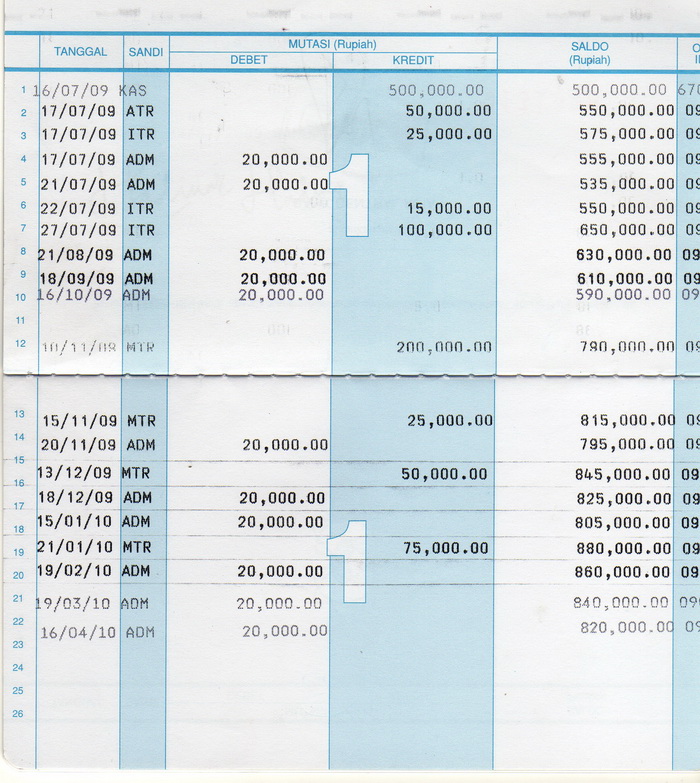 1On-campus (student accommodation)2Off-campus rent : sharing house Off-campus flat 3Off-campus own4Live with parents/relatives5Other, specify1Yes2Yes, on going3No1None2Less than 1 years3One to less than 2 years4Two years or moreCodeSTATEMENTStrongly Agree Tend to AgreeNeither agree nor disagreeTend to disagreeStrongly disagree12345MANAGING MONEY ATT_1I am very organised when it comes to managing my money day to day.ATT_2I am more of a saver than a spenderATT_3I prefer to buy things on credit rather than wait and save up.ATT_4I would rather cut back than put everyday spending on a credit card I couldn’t repayRISK AND INSURANCEATT_5I can generally trust the information provided by insurance companies about their policies.ATT_6I am confident that insurance policies would pay out if I ever needed them to.ATT_7I accept the risks and choose not to pay home contents insuranceATT_8Paying for life insurance is not necessaryATT_9I feel credit cards are safe and risk freeATT_10I feel comfortable not paying the full billing amount of my credit card as long I have made the minimum paymentPLANING AHEAD ATT_11I always make sure I have money saved for a rainy dayATT_12I always begin saving well in advance for a big event (Christmas, Eid, etc)ATT_13Pension funds are the best way to save for retirement.ATT_14I prefer to live for today rather than plan for tomorrow.ATT_15It is important to have some money saved in case my life changes dramatically.ATT_16It is important for me to plan how to pay for the care I will need in my old age.CHOOSING PRODUCT ATT_17It is important to compare prices before deciding whether to buyATT_18It is important to search information before deciding to buyATT_19It is important to read carefully the agreement/contract before sign itCodeAlwaysMost of the timesSometimesHardly everNever12345BVR_1I tend to buy things even when I can’t really afford themBVR_2I always begin saving well in advance for Big event such as Chrismast, Eid, etcBVR_3I avoid spending more money than I have BVR_4 I save money for a rainy day BVR_5I have little or no difficulty managing my moneyBVR_6I have a weekly (or monthly) budget that I follow BVR_7I regularly set aside money each month for savings BVR_8I read to increase my financial knowledge BVR_9Before decided to buy, I collect information about different products/services in more than one company, in order to compare them BVR_10I make complaint if I had been sold a product that was clearly unsuitable for my needs. 1Yes2No1I did not keep track my income and expenditure, but I know in general how much money that I received and expense each month2I did not keep track my income and expenditure, and I don’t at all how much my income and expenses each month.NoFinancial productsTick all apply1Certificate of Deposits 2Bonds3Stocks4Mutual funds5Unit links6Personal pension 7Insurance 8Nonfinancial products: Running small business enterprise9Nonfinancial products: Jewellery 10Others, specify………11None of these (GO to D4)TickNoTopic1Budgeting 2Investment 3Taxes 4Insurance and risk management5Loans/debt 6Credit cards 7Saving 8Interest rates 9Retirement/pensions fund10Other, specify11None of theseAMolly, because she saved more money overallBRob, because his money has grown for longer period of timeCThey would each have about the same amountDUnable to determine with information providedEDon’t knowNoQuestionTrue Not sureFalse7If I am in physical possession of my credit card, no fraudulent charges can occur.8If I don’t use credit cards, I can’t be a victim of identity theft.STATEMENTStrongly Agree Tend to AgreeNeither agree nor disagreeTend to disagreeStrongly disagree12345MANAGING MONEY I am very organised when it comes to managing my money day to day.I am more of a saver than a spenderI prefer to buy things on credit rather than wait and save up.I would rather cut back than put everyday spending on a credit card I couldn’t repayRISK AND INSURANCEI can generally trust the information provided by insurance companies about their policies.I am confident that insurance policies would pay out if I ever needed them to.I accept the risks and choose not to pay home contents insurancePaying for life insurance is not necessaryI feel credit cards are safe and risk freeI feel comfortable not paying the full billing amount of my credit card as long I have made the minimum paymentPLANING AHEAD I always make sure I have money saved for a rainy dayI always begin saving well in advance for a big event (Christmas, Eid, etc)Pension funds are the best way to save for retirement.I prefer to live for today rather than plan for tomorrow.It is important to have some money saved in case my life changes dramatically.It is important for me to plan how to pay for the care I will need in my old age.CHOOSING PRODUCT It is important to compare prices before deciding whether to buyIt is important to search information before deciding to buyIt is important to read carefully the agreement/contract before sign itNoStatementsAlwaysMost of the timesSometimesHardly everNever123451I tend to buy things even when I can’t really afford them 2I always begin saving well in advance for Big event such as Chrismast, Eid, etc3I avoid spending more money than I have 4 I save money for a rainy day 5I have little or no difficulty managing my money 6I have a weekly (or monthly) budget that I follow 7I regularly set aside money each month for savings 8I read to increase my financial knowledge 9Before decide to buy, I collect information about different products/services in more than one company, in order to compare them 10I make complaint if I had been sold a product that was clearly unsuitable for my needs. NoFinancial productsTick all apply1Certificate of Deposits 2Bonds3Stocks4Mutual funds5Unit links6Personal pension 7Insurance 8Running small business enterprise9Jewellery 10Others, specify………11None of these12Prefer not to sayTickNoTopic1Budgeting 2Investing 3Taxes 4Credit 5Insurance and risk management6Loans/debt 7Credit cards 8Saving 9Interest rates 10Investment11Retirement/pensions fund12Other, specify13None of theseA‘Molly, because she saved more money overall’B‘Rob, because his money has grown for longer period of time’C‘They would each have about the same amount’D‘Unable to determine with information provided’E‘Don’t know’NoQuestionTrue Not sureFalse7‘If I am in physical possession of my credit card, no fraudulent charges can occur’.8‘If I don’t use credit cards, I can’t be a victim of identity theft’.